PRICES RECEIVED BY FARMERS Multi-CropPRICES RECEIVED BY FARMERS Multi-CropPRICES RECEIVED BY FARMERS Multi-CropPRICES RECEIVED BY FARMERS Multi-CropPRICES RECEIVED BY FARMERS Multi-CropOMB No. 0535-0003  Approval Expires: 3/31/2013Project Code: 185   QID: 050100SMetaKey: 1396OMB No. 0535-0003  Approval Expires: 3/31/2013Project Code: 185   QID: 050100SMetaKey: 1396OMB No. 0535-0003  Approval Expires: 3/31/2013Project Code: 185   QID: 050100SMetaKey: 1396OMB No. 0535-0003  Approval Expires: 3/31/2013Project Code: 185   QID: 050100SMetaKey: 1396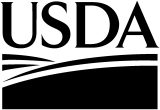 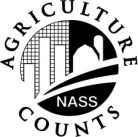 NATIONALAGRICULTURALSTATISTICSSERVICEMinnesota Field OfficeP.O. Box 7068
St Paul, MN  55107Phone: 1-800-453-7502 Fax: 1-800-839-2186E-mail: nass-mn@nass.usda.govMinnesota Field OfficeP.O. Box 7068
St Paul, MN  55107Phone: 1-800-453-7502 Fax: 1-800-839-2186E-mail: nass-mn@nass.usda.govMinnesota Field OfficeP.O. Box 7068
St Paul, MN  55107Phone: 1-800-453-7502 Fax: 1-800-839-2186E-mail: nass-mn@nass.usda.govPlease make corrections to name, address and ZIP Code, if necessary.The U.S. Department of Agriculture collects and publishes information on prices farmers receive for agricultural commodities.  This information is used in estimation of farm income, the computation of counter-cyclical payments, State tax projections and rates, and for price studies and analysis of returns from various crops.Information requested in this survey is used to prepare estimates of selected agricultural commodities.  Under Title 7 of the U.S. Code and CIPSEA (Public Law 107-347), facts about your operation are kept confidential and used only for statistical purposes in combination with similar reports from other producers.  Response is voluntary.According to the Paperwork Reduction Act of 1995, an agency may not conduct or sponsor, and a person is not required to respond to, a collection of information unless it displays a valid OMB control number.  The valid OMB control number is 0535-0003.  The time required to complete this information collection is estimated to average 10 minutes per response, including the time for reviewing instructions, searching existing data sources, gathering and maintaining the data needed, and completing and reviewing the collection of information.March 2013Please fax 1-800-839-2186 or mail by March 15.1. 	Report Total Pulse Crops Purchased and Received (clean basis) from Farmers in February 2013.	If no purchase of any commodity listed, check box , and go to item 2.COMMODITY(Report all varieties, grades, and qualities.)TOTAL QUANTITYDry or “shrunk” basis Delivered any time prior to the end of FebruaryUNIT REPORTEDCircle OneUNIT REPORTEDCircle OneUNIT REPORTEDCircle OneUNIT REPORTEDCircle OneTOTAL VALUEGross dollars plus quantity premiums minus quality discounts.  1/WHOLE DOLLARSMINNESOTA	Pinto Beans: . . . . . . . . . . . . . . . . . . . . . . . . . 351352Bu.1Lbs.2Tons 3Cwt. 4353	$	Navy Beans: . . . . . . . . . . . . . . . . . . . . . . . . . 371372Bu.1Lbs.2Tons 3Cwt. 4373	$	Light Red Kidney Beans: . . . . . . . . . . . . . . . 421422Bu.1Lbs.2Tons 3Cwt. 4423	$	Dark Red Kidney Beans: . . . . . . . . . . . . . . . 511512Bu.1Lbs.2Tons 3Cwt. 4513	$	All other Dry Beans not included above:331332Bu.1Lbs.2Tons 3Cwt. 4333	$	Sunflowers, Oil Type: . . . . . . . . . . . . . . . . . . 291292Bu.1Lbs.2Tons 3Cwt. 4293	$	Sunflowers, Non-oil Type: . . . . . . . . . . . . . . 311312Bu.1Lbs.2Tons 3Cwt. 4313	$NORTH DAKOTA	Pinto Beans: . . . . . . . . . . . . . . . . . . . . . . . . . 351352Bu.1Lbs.2Tons 3Cwt. 4353	$	Navy Beans: . . . . . . . . . . . . . . . . . . . . . . . . . 371372Bu.1Lbs.2Tons 3Cwt. 4373	$	Small Chickpeas:	(Garbanzo beans that pass through a 20/64"	round hole screen) . . . . . . . . . . . . . . . . . . . . . 551552Bu.1Lbs.2Tons 3Cwt. 4553	$	Large Chickpeas:	(Garbanzo beans larger than the 20/64"	round hole screen) . . . . . . . . . . . . . . . . . . . . . 531532Bu.1Lbs.2Tons 3Cwt. 4533	$	All other Dry Beans not included above:331332Bu.1Lbs.2Tons 3Cwt. 4333	$	Dry Edible Peas: . . . . . . . . . . . . . . . . . . . . . . 611612Bu.1Lbs.2Tons 3Cwt. 4613	$	Lentils: . . . . . . . . . . . . . . . . . . . . . . . . . . . . . . 591592Bu.1Lbs.2Tons 3Cwt. 4593	$	Sunflowers, Oil Type: . . . . . . . . . . . . . . . . . . 291292Bu.1Lbs.2Tons 3Cwt. 4293	$	Sunflowers, Non-oil Type: . . . . . . . . . . . . . . 311312Bu.1Lbs.2Tons 3Cwt. 4313	$SOUTH DAKOTA	Sunflowers, Oil Type: . . . . . . . . . . . . . . . . . . 291292Bu.1Lbs.2Tons 3Cwt. 4293	$	Sunflowers, Non-oil Type: . . . . . . . . . . . . . . 311312Bu.1Lbs.2Tons 3Cwt. 4313	$1/  Add or deduct quantity factors including – test weight, protein content, foreign matter, damage, moisture content, and farmer delivery.  DO NOT deduct check=off fees, drying, cleaning, handling, storage, grading or other marketing or service fees.  For more information go to instructions.►Accounting Period:  If your accounting period is other than a calendar month, please specify period covered.						_________________________   to  _________________________ 2. 	MID-March PRICES:  Report a mid-month price for commodities which were purchased	March 13, 14, & 15, 2013.	If no purchase of any commodity listed, check box .COMMODITY(Report all varieties, grades, and qualities.)AVERAGE PRICE(Dollars and Cents)AVERAGE PRICE(Dollars and Cents)UNIT REPORTEDCircle OneUNIT REPORTEDCircle OneUNIT REPORTEDCircle OneUNIT REPORTEDCircle OneMINNESOTA	Pinto Beans: . . . . . . . . . . . . . . . . . . . . . . . . . . . . . . . . . . 354.  ____  ____  355Bu.1Lbs. 2Tons 3Cwt. 4	Navy Beans: . . . . . . . . . . . . . . . . . . . . . . . . . . . . . . . . . . 374.  ____  ____  375Bu.1Lbs. 2Tons 3Cwt. 4	Light Red Kidney Beans: . . . . . . . . . . . . . . . . . . . . . . . . 424.  ____  ____  425Bu.1Lbs. 2Tons 3Cwt. 4	Dark Red Kidney Beans: . . . . . . . . . . . . . . . . . . . . . . . . 514.  ____  ____  515Bu.1Lbs. 2Tons 3Cwt. 4	All other Dry Beans not included above: . . . . . . . . . . . 334.  ____  ____  335Bu.1Lbs. 2Tons 3Cwt. 4	Sunflowers, Oil Type: . . . . . . . . . . . . . . . . . . . . . . . . . . 294.  ____  ____  295Bu.1Lbs. 2Tons 3Cwt. 4	Sunflowers, Non-oil Type: . . . . . . . . . . . . . . . . . . . . . . . 314.  ____  ____  315Bu.1Lbs. 2Tons 3Cwt. 4NORTH DAKOTA	Pinto Beans: . . . . . . . . . . . . . . . . . . . . . . . . . . . . . . . . . . 354.  ____  ____  355Bu.1Lbs. 2Tons 3Cwt. 4	Navy Beans: . . . . . . . . . . . . . . . . . . . . . . . . . . . . . . . . . . 374.  ____  ____  375Bu.1Lbs. 2Tons 3Cwt. 4	Small Chickpeas:  (Garbanzo beans that pass through	a 20/64" round hole screen) . . . . . . . . . . . . . . . . . . . . . . . 554.  ____  ____  555Bu.1Lbs. 2Tons 3Cwt. 4	Large Chickpeas:  (Garbanzo beans larger than	the 20/64" round hole screen) . . . . . . . . . . . . . . . . . . . . . 534.  ____  ____  535Bu.1Lbs. 2Tons 3Cwt. 4	All other Dry Beans not included above: . . . . . . . . . . . 334.  ____  ____  335Bu.1Lbs. 2Tons 3Cwt. 4	Dry Edible Peas: . . . . . . . . . . . . . . . . . . . . . . . . . . . . . . . 614.  ____  ____  615Bu.1Lbs. 2Tons 3Cwt. 4	Lentils: . . . . . . . . . . . . . . . . . . . . . . . . . . . . . . . . . . . . . . 594.  ____  ____  595Bu.1Lbs. 2Tons 3Cwt. 4	Sunflowers, Oil Type: . . . . . . . . . . . . . . . . . . . . . . . . . . 294.  ____  ____  295Bu.1Lbs. 2Tons 3Cwt. 4	Sunflowers, Non-oil Type: . . . . . . . . . . . . . . . . . . . . . . . 314.  ____  ____  315Bu.1Lbs. 2Tons 3Cwt. 4SOUTH DAKOTA	Sunflowers, Oil Type: . . . . . . . . . . . . . . . . . . . . . . . . . . 294.  ____  ____  295Bu.1Lbs. 2Tons 3Cwt. 4	Sunflowers, Non-oil Type: . . . . . . . . . . . . . . . . . . . . . . . 314.  ____  ____  315Bu.1Lbs. 2Tons 3Cwt. 4Reported by:Reported by:Title:DateDateDateOFFICE USEOFFICE USEOFFICE USEOFFICE USEOFFICE USEOFFICE USEOFFICE USEENTER ALL CODES THAT APPLYENTER ALL CODES THAT APPLYENTER ALL CODES THAT APPLYENTER ALL CODES THAT APPLYENTER ALL CODES THAT APPLYENTER ALL CODES THAT APPLYENTER ALL CODES THAT APPLYENTER ALL CODES THAT APPLYTelephone9911  (              )                  -9911  (              )                  -9911  (              )                  -9911  (              )                  -9911  (              )                  -9911  (              )                  -1 Re-contact/verified2 Re-contact/ changed 3 Rounded4 Circled Units1 Re-contact/verified2 Re-contact/ changed 3 Rounded4 Circled Units1 Re-contact/verified2 Re-contact/ changed 3 Rounded4 Circled Units1 Re-contact/verified2 Re-contact/ changed 3 Rounded4 Circled Units5 Changed Units6 Office Error7 Other- comment5 Changed Units6 Office Error7 Other- comment5 Changed Units6 Office Error7 Other- comment801802802802802803803804Fax Number  (              )                  -  (              )                  -  (              )                  -  (              )                  -  (              )                  -  (              )                  -1 Re-contact/verified2 Re-contact/ changed 3 Rounded4 Circled Units1 Re-contact/verified2 Re-contact/ changed 3 Rounded4 Circled Units1 Re-contact/verified2 Re-contact/ changed 3 Rounded4 Circled Units1 Re-contact/verified2 Re-contact/ changed 3 Rounded4 Circled Units5 Changed Units6 Office Error7 Other- comment5 Changed Units6 Office Error7 Other- comment5 Changed Units6 Office Error7 Other- comment8058068068068068078079910		MM		DD		YY9910		MM		DD		YY9910		MM		DD		YY9910		MM		DD		YY9910		MM		DD		YY9910		MM		DD		YY9910		MM		DD		YY9910		MM		DD		YYDATE:	__  __	__  __	__  __DATE:	__  __	__  __	__  __DATE:	__  __	__  __	__  __DATE:	__  __	__  __	__  __DATE:	__  __	__  __	__  __DATE:	__  __	__  __	__  __DATE:	__  __	__  __	__  __DATE:	__  __	__  __	__  __ResponseResponseResponseResponseRespondentRespondentModeModeModeModeModeModeModeEnum.Eval.Office Use for POIDOffice Use for POIDOffice Use for POIDOffice Use for POIDOffice Use for POIDOffice Use for POIDOffice Use for POIDOffice Use for POID1-Comp	7-Off Hold – Est2-R		8-Known Zero3-Inac4-Office Hold5-R – Est6-Inac – Est1-Comp	7-Off Hold – Est2-R		8-Known Zero3-Inac4-Office Hold5-R – Est6-Inac – Est1-Comp	7-Off Hold – Est2-R		8-Known Zero3-Inac4-Office Hold5-R – Est6-Inac – Est99011-Op/Mgr2-Sp3-Acct/Bkpr4-Partner9-Oth99021-Mail			6-e-mail2-Tel			7-Fax3-Face-to-Face	8-CAPI4-CATI			19-Other5-Web1-Mail			6-e-mail2-Tel			7-Fax3-Face-to-Face	8-CAPI4-CATI			19-Other5-Web1-Mail			6-e-mail2-Tel			7-Fax3-Face-to-Face	8-CAPI4-CATI			19-Other5-Web1-Mail			6-e-mail2-Tel			7-Fax3-Face-to-Face	8-CAPI4-CATI			19-Other5-Web1-Mail			6-e-mail2-Tel			7-Fax3-Face-to-Face	8-CAPI4-CATI			19-Other5-Web99039903098100 789       __  __  __  -  __  __  __  -  __  __  __ 789       __  __  __  -  __  __  __  -  __  __  __ 789       __  __  __  -  __  __  __  -  __  __  __ 789       __  __  __  -  __  __  __  -  __  __  __ 789       __  __  __  -  __  __  __  -  __  __  __ 789       __  __  __  -  __  __  __  -  __  __  __ 789       __  __  __  -  __  __  __  -  __  __  __ 789       __  __  __  -  __  __  __  -  __  __  __1-Comp	7-Off Hold – Est2-R		8-Known Zero3-Inac4-Office Hold5-R – Est6-Inac – Est1-Comp	7-Off Hold – Est2-R		8-Known Zero3-Inac4-Office Hold5-R – Est6-Inac – Est1-Comp	7-Off Hold – Est2-R		8-Known Zero3-Inac4-Office Hold5-R – Est6-Inac – Est99011-Op/Mgr2-Sp3-Acct/Bkpr4-Partner9-Oth99021-Mail			6-e-mail2-Tel			7-Fax3-Face-to-Face	8-CAPI4-CATI			19-Other5-Web1-Mail			6-e-mail2-Tel			7-Fax3-Face-to-Face	8-CAPI4-CATI			19-Other5-Web1-Mail			6-e-mail2-Tel			7-Fax3-Face-to-Face	8-CAPI4-CATI			19-Other5-Web1-Mail			6-e-mail2-Tel			7-Fax3-Face-to-Face	8-CAPI4-CATI			19-Other5-Web1-Mail			6-e-mail2-Tel			7-Fax3-Face-to-Face	8-CAPI4-CATI			19-Other5-Web99039903098100R UnitR UnitR UnitOptional UseOptional UseOptional UseOptional UseOptional Use1-Comp	7-Off Hold – Est2-R		8-Known Zero3-Inac4-Office Hold5-R – Est6-Inac – Est1-Comp	7-Off Hold – Est2-R		8-Known Zero3-Inac4-Office Hold5-R – Est6-Inac – Est1-Comp	7-Off Hold – Est2-R		8-Known Zero3-Inac4-Office Hold5-R – Est6-Inac – Est99011-Op/Mgr2-Sp3-Acct/Bkpr4-Partner9-Oth99021-Mail			6-e-mail2-Tel			7-Fax3-Face-to-Face	8-CAPI4-CATI			19-Other5-Web1-Mail			6-e-mail2-Tel			7-Fax3-Face-to-Face	8-CAPI4-CATI			19-Other5-Web1-Mail			6-e-mail2-Tel			7-Fax3-Face-to-Face	8-CAPI4-CATI			19-Other5-Web1-Mail			6-e-mail2-Tel			7-Fax3-Face-to-Face	8-CAPI4-CATI			19-Other5-Web1-Mail			6-e-mail2-Tel			7-Fax3-Face-to-Face	8-CAPI4-CATI			19-Other5-Web99039903098100092109210921407407407408408S/E NameS/E NameS/E NameS/E NameS/E NameS/E NameS/E NameS/E NameS/E NameS/E NameS/E NameS/E NameS/E NameComments:      